POUR LES DIVISIONS VOUS FAITES→    :POUR LE MULTIPLICATIONS→XPOUR LES SOUSTRACTIONS→TIRET DU 6   -POUR LES ADDITIONS ET EGAL LA TOUCHE EXISTE → +     =QUELQUES EXERCICES DE MATHSKévin vient d’obtenir un CDI et  décide de s’installer dans un appartement.Il choisit quelques meubles de salon.Complétez la facture : Calculez le prix d’un fauteuil. Calculez le prix des tapis. B : repérage  Dans le magasin, Kévin a le choix entre plusieurs modèles de fauteuils.Complétez le tableau en vous aidant du diagramme en bâtons (document 1) (0,75 point)Complétez le diagramme en vous aidant du tableau. (0,75 point)Classez les prix des fauteuils dans l’ordre croissant. (0,75 point)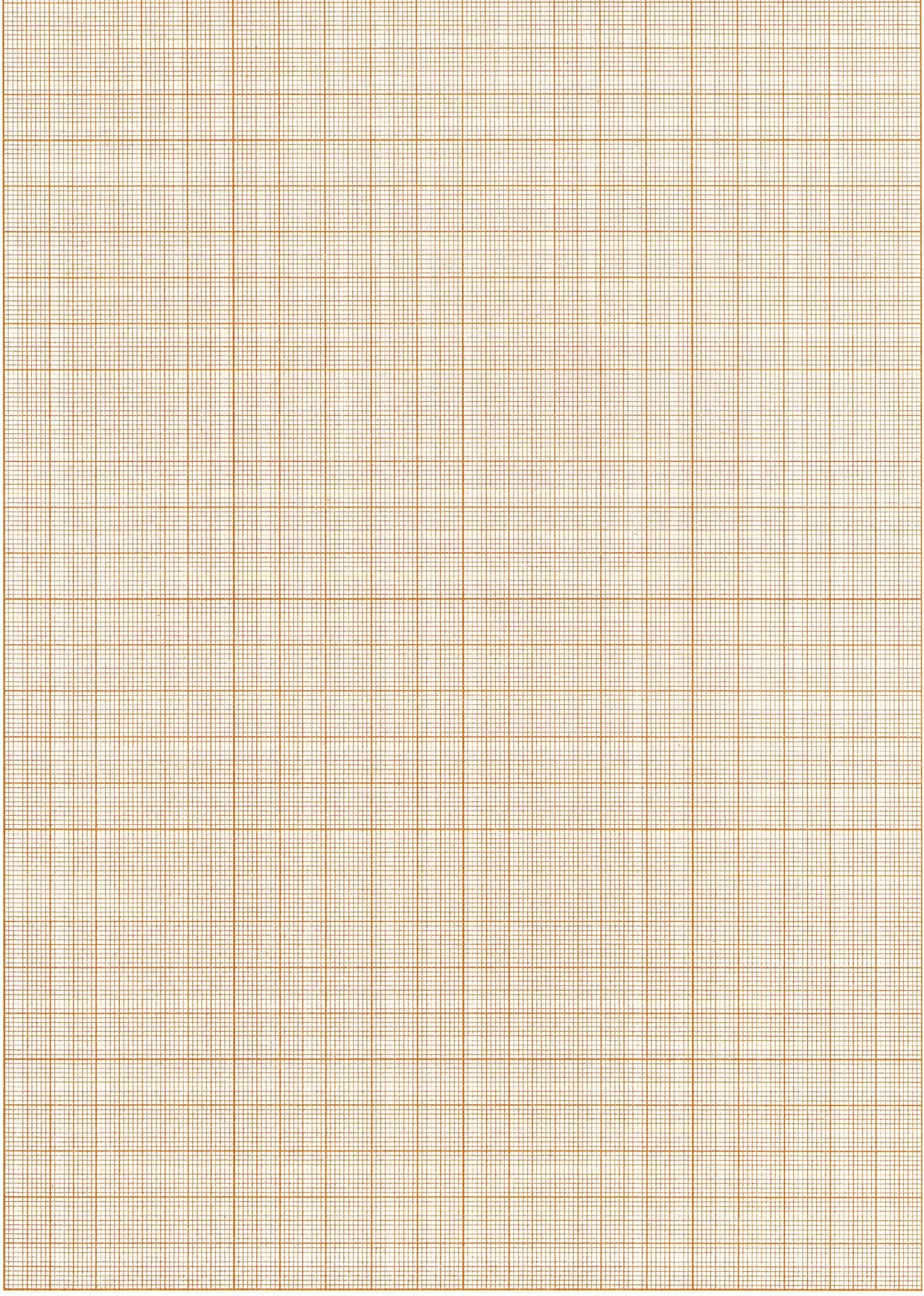 C : Géométrie plane CARRE : Périmètre : côté x 4 RECTANGLE : Périmètre : (Longueur + largeur) x 2 Voici les  tapis pour mettre dans le salon.                                                                                              1,30 m1,80 m                                                 1,20 m		Tapis bleu						Tapis rougeDonnez la forme géométrique de chacun des tapis. Tapis bleu : C’EST UN ……………………………….                                                                       …………………….Tapis rouge: C’EST UN                   ……………………………………Calculez la surface du tapis bleu :  CÔTE  X  CÔTE, côté multiplié par côtéLe salon mesure  3,5 m de large sur 4 m de long. Calculez le périmètre du salon. (1 point)La surface du salon est de 13,50m2 et la surface du tapis rouge est de 1,56 m2. Le salon est-il assez grand pour installer les deux tapis ? Justifiez votre réponse  en vous aidant de vos calculs de la question 8 ARTICLESQuantitéPrix unitaire HTPrixCanapé1480 €480 €Fauteuils2250 €Table basse1120 €120 €Tapis 265€TOTAL HT980 €FauteuilprixPouf (A)100 €Rotin (B)Cuir (C)Crapaud (D)250 €Tissus (E)175 €Club (F)